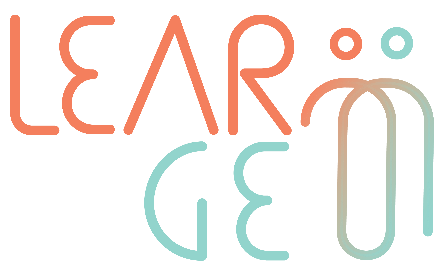 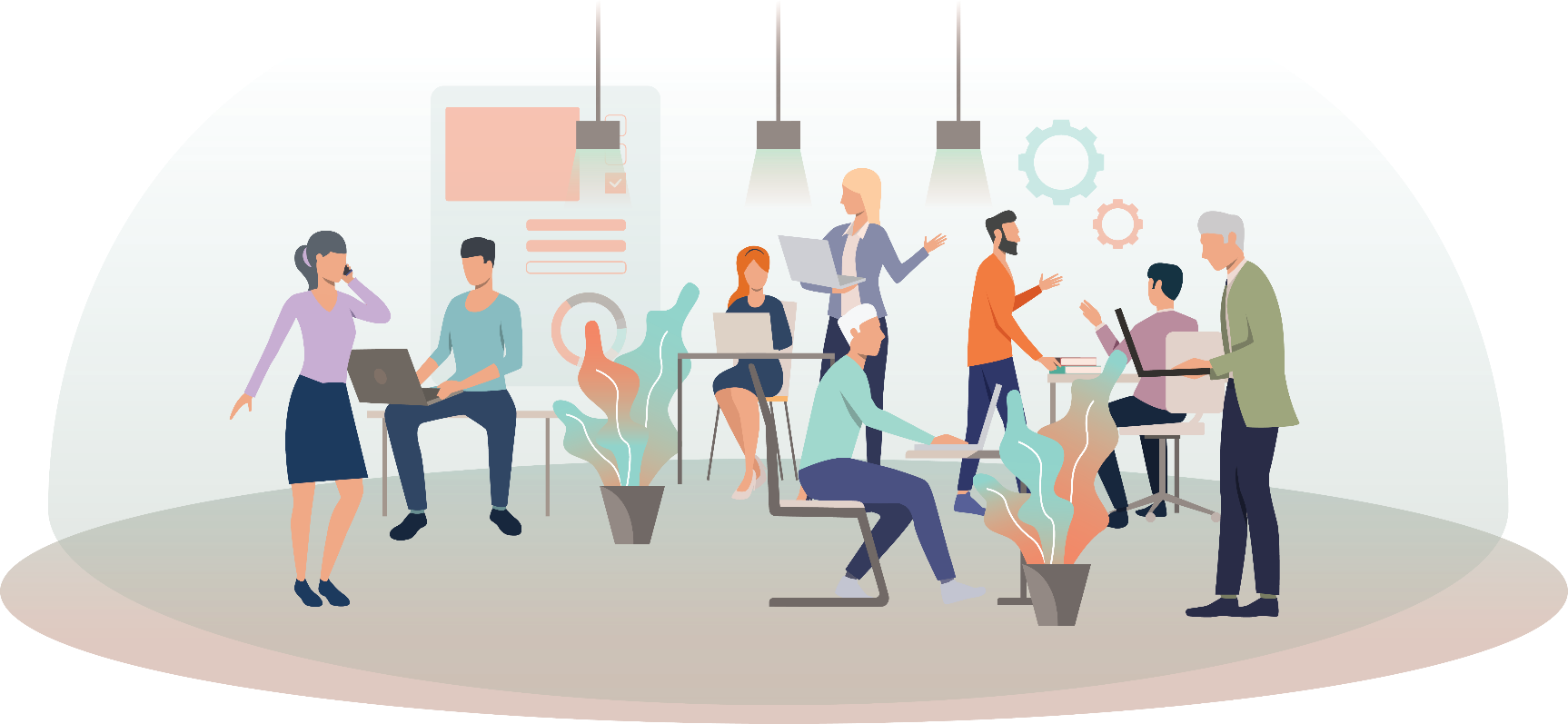 I. Συμφωνία καθοδήγησης(Μια μόνο σελίδα)II. Ημερολόγιο συνεδρίας καθοδήγησης(Μια μόνο σελίδα)